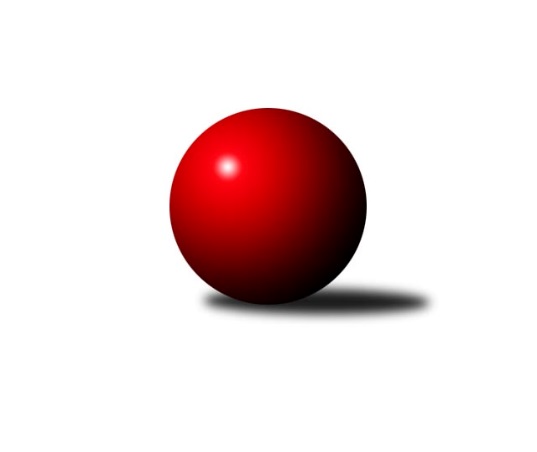 Č.4Ročník 2022/2023	1.10.2022Nejlepšího výkonu v tomto kole: 3284 dosáhlo družstvo: SK Baník Ratíškovice AJihomoravská divize 2022/2023Výsledky 4. kolaSouhrnný přehled výsledků:TJ Jiskra Otrokovice	- KC Zlín B	3:5	3215:3279	11.0:13.0	30.9.KK Slovan Rosice B	- TJ Sokol Mistřín B	5:3	3149:3134	12.5:11.5	30.9.TJ Sokol Šanov B	- KK Orel Telnice	2:6	3080:3219	6.5:17.5	30.9.SK Baník Ratíškovice A	- TJ Sokol Husovice C	7:1	3284:3137	16.5:7.5	30.9.KK Blansko B	- SKK Dubňany 	3:5	3221:3231	10.5:13.5	30.9.TJ Sokol Brno IV	- KK Kroměříž	3:5	3125:3181	9.0:15.0	30.9.KK Vyškov C	- SK Baník Ratíškovice B	7:1	3272:3027	19.0:5.0	1.10.SKK Dubňany 	- TJ Sokol Husovice C	5:3	3201:2889	15.0:9.0	28.9.Tabulka družstev:	1.	KK Kroměříž	4	4	0	0	24.0 : 8.0 	64.5 : 31.5 	 3206	8	2.	KC Zlín B	4	4	0	0	23.0 : 9.0 	53.5 : 42.5 	 3217	8	3.	KK Orel Telnice	4	3	1	0	20.0 : 12.0 	54.0 : 42.0 	 3240	7	4.	SK Baník Ratíškovice A	4	3	0	1	22.0 : 10.0 	56.0 : 40.0 	 3300	6	5.	TJ Sokol Mistřín B	4	2	0	2	20.0 : 12.0 	55.0 : 41.0 	 3271	4	6.	TJ Sokol Brno IV	4	2	0	2	18.0 : 14.0 	52.5 : 43.5 	 3263	4	7.	KK Vyškov C	4	2	0	2	15.0 : 17.0 	48.0 : 48.0 	 3099	4	8.	KK Slovan Rosice B	4	2	0	2	15.0 : 17.0 	45.5 : 50.5 	 3002	4	9.	SKK Dubňany	4	2	0	2	14.0 : 18.0 	48.0 : 48.0 	 3223	4	10.	TJ Jiskra Otrokovice	4	1	1	2	15.0 : 17.0 	44.5 : 51.5 	 3167	3	11.	TJ Sokol Šanov B	4	1	0	3	11.0 : 21.0 	36.0 : 60.0 	 3134	2	12.	KK Blansko B	4	0	1	3	12.0 : 20.0 	42.0 : 54.0 	 3126	1	13.	SK Baník Ratíškovice B	4	0	1	3	6.0 : 26.0 	33.5 : 62.5 	 3028	1	14.	TJ Sokol Husovice C	4	0	0	4	9.0 : 23.0 	39.0 : 57.0 	 3053	0Podrobné výsledky kola:	 TJ Jiskra Otrokovice	3215	3:5	3279	KC Zlín B	Jakub Süsz	142 	 126 	 144 	118	530 	 3:1 	 535 	 134	116 	 126	159	Petr Polepil	Pavel Jurásek	130 	 130 	 135 	136	531 	 1:3 	 565 	 132	146 	 153	134	Martina Zimáková	Petr Jonášek	130 	 138 	 135 	108	511 	 1:3 	 545 	 135	152 	 129	129	Filip Vrzala	Marta Zavřelová	120 	 124 	 125 	126	495 	 0:4 	 547 	 127	138 	 142	140	Pavel Kubálek	Jiří Gach	148 	 129 	 146 	140	563 	 3:1 	 551 	 142	126 	 125	158	Tomáš Matlach	Michael Divílek ml.	133 	 166 	 150 	136	585 	 3:1 	 536 	 120	120 	 145	151	Martin Polepil *1rozhodčí: Barbora Divílková st.střídání: *1 od 51. hodu Zdeněk BachňákNejlepší výkon utkání: 585 - Michael Divílek ml.	 KK Slovan Rosice B	3149	5:3	3134	TJ Sokol Mistřín B	Miroslav Ptáček	127 	 143 	 143 	146	559 	 1:3 	 560 	 129	144 	 137	150	Jaroslav Polášek	Jaroslav Smrž	125 	 101 	 105 	129	460 	 0.5:3.5 	 520 	 125	138 	 123	134	Milan Peťovský	Šárka Palková	132 	 146 	 148 	125	551 	 4:0 	 492 	 116	136 	 132	108	Adam Pavel Špaček	Karel Plaga	146 	 125 	 136 	152	559 	 3:1 	 525 	 131	146 	 128	120	Zdeněk Sedláček	Michal Klvaňa	140 	 124 	 138 	125	527 	 2:2 	 519 	 130	126 	 124	139	Jakub Cizler	Petr Špatný	125 	 116 	 121 	131	493 	 2:2 	 518 	 115	134 	 140	129	Zbyněk Bábíčekrozhodčí:  Vedoucí družstevNejlepší výkon utkání: 560 - Jaroslav Polášek	 TJ Sokol Šanov B	3080	2:6	3219	KK Orel Telnice	Aleš Procházka	138 	 132 	 142 	118	530 	 1:3 	 555 	 140	143 	 131	141	Mirek Mikáč	Pavel Petrů	120 	 131 	 131 	139	521 	 0:4 	 560 	 134	135 	 139	152	Josef Král	Roman Stříbrný	125 	 116 	 118 	153	512 	 1:3 	 509 	 132	133 	 125	119	Milan Mikáč	Ladislav Kacetl	142 	 117 	 118 	122	499 	 2.5:1.5 	 503 	 133	131 	 117	122	Jiří Dvořák	Jan Klimentík	122 	 118 	 108 	116	464 	 0:4 	 550 	 144	150 	 130	126	František Hrazdíra	Petr Bakaj	157 	 151 	 134 	112	554 	 2:2 	 542 	 132	124 	 139	147	Jiří Šimečekrozhodčí: Aleš ProcházkaNejlepší výkon utkání: 560 - Josef Král	 SK Baník Ratíškovice A	3284	7:1	3137	TJ Sokol Husovice C	Tomáš Koplík ml.	137 	 153 	 149 	135	574 	 3:1 	 528 	 133	130 	 128	137	Radim Kozumplík	Dominik Schüller	135 	 139 	 120 	121	515 	 1:3 	 554 	 153	120 	 150	131	Vojtěch Stárek	Radim Čuřík	133 	 146 	 160 	151	590 	 4:0 	 504 	 129	128 	 133	114	Lukáš Lehocký	Kamil Ševela	134 	 145 	 121 	131	531 	 2.5:1.5 	 529 	 139	139 	 120	131	Tomáš Peřina	Josef Něnička	141 	 125 	 137 	132	535 	 3:1 	 521 	 137	130 	 130	124	Lucie Kelpenčevová	Viktor Výleta	123 	 147 	 142 	127	539 	 3:1 	 501 	 126	146 	 108	121	Jiří Rauschgoldrozhodčí: Michal ZdražilNejlepší výkon utkání: 590 - Radim Čuřík	 KK Blansko B	3221	3:5	3231	SKK Dubňany 	Vít Janáček	110 	 141 	 143 	138	532 	 1.5:2.5 	 559 	 133	134 	 143	149	Josef Černý	Josef Kotlán	143 	 142 	 129 	151	565 	 2:2 	 561 	 147	124 	 150	140	Marek Dostál	Jiří Zapletal	140 	 142 	 134 	125	541 	 2:2 	 512 	 126	144 	 111	131	Stanislav Herka	Martin Cihlář	107 	 121 	 114 	130	472 	 1:3 	 505 	 133	130 	 108	134	Zdeněk Jurkovič	Miroslav Flek	114 	 143 	 128 	141	526 	 1:3 	 559 	 132	150 	 121	156	Vít Svoboda	Ladislav Novotný	145 	 127 	 152 	161	585 	 3:1 	 535 	 137	140 	 121	137	Roman Janásrozhodčí: Jan ŠmerdaNejlepší výkon utkání: 585 - Ladislav Novotný	 TJ Sokol Brno IV	3125	3:5	3181	KK Kroměříž	Iva Rosendorfová	121 	 126 	 134 	117	498 	 1:3 	 521 	 132	129 	 110	150	Radek Ingr	Marek Rozsíval	139 	 123 	 132 	140	534 	 0:4 	 578 	 140	143 	 149	146	Daniel Mach	Lukáš Chadim	137 	 121 	 134 	133	525 	 3:1 	 494 	 115	118 	 124	137	Jaroslav Pavlík *1	Petr Berka	138 	 132 	 129 	134	533 	 3:1 	 486 	 120	129 	 132	105	Tomáš Kuchta	Radim Máca	117 	 127 	 138 	136	518 	 0:4 	 587 	 133	150 	 144	160	Tomáš Kejík	Miroslav Vítek	116 	 132 	 132 	137	517 	 2:2 	 515 	 111	139 	 124	141	Jiří Tesařrozhodčí: Marek Rozsívalstřídání: *1 od 61. hodu Petr BočekNejlepší výkon utkání: 587 - Tomáš Kejík	 KK Vyškov C	3272	7:1	3027	SK Baník Ratíškovice B	Petr Večerka	121 	 132 	 132 	156	541 	 4:0 	 486 	 113	125 	 120	128	Radovan Kadlec	Jana Kurialová	149 	 134 	 133 	126	542 	 4:0 	 491 	 111	128 	 127	125	Tomáš Květoň	Jaroslav Zahrádka	136 	 158 	 134 	133	561 	 3:1 	 499 	 155	113 	 116	115	Zdeněk Helešic	Břetislav Láník *1	116 	 127 	 140 	147	530 	 2:2 	 532 	 149	147 	 116	120	Luděk Vacenovský	Milan Svačina	119 	 137 	 144 	161	561 	 3:1 	 530 	 116	139 	 133	142	Pavel Slavík	Miloslav Krejčí	141 	 150 	 116 	130	537 	 3:1 	 489 	 126	118 	 137	108	Michal Zdražilrozhodčí: Břetislav Láníkstřídání: *1 od 61. hodu Petr MatuškaNejlepšího výkonu v tomto utkání: 561 kuželek dosáhli: Jaroslav Zahrádka, Milan Svačina	 SKK Dubňany 	3201	5:3	2889	TJ Sokol Husovice C	Václav Kratochvíla	150 	 125 	 130 	126	531 	 2:2 	 540 	 123	156 	 121	140	Vojtěch Stárek	Josef Černý	131 	 139 	 143 	137	550 	 2:2 	 541 	 142	124 	 150	125	Radim Kozumplík	Marek Dostál	123 	 147 	 139 	109	518 	 2:2 	 564 	 150	145 	 124	145	Marek Škrabal	Zdeněk Jurkovič	140 	 117 	 132 	130	519 	 2:2 	 540 	 143	137 	 131	129	Lucie Kelpenčevová	Vít Svoboda	120 	 134 	 135 	146	535 	 4:0 	 174 	 89	83 	 2	0	Dalibor Dvorník	Roman Janás	134 	 137 	 137 	140	548 	 3:1 	 530 	 124	122 	 148	136	Tomáš Peřinarozhodčí: Alžběta HarcováNejlepší výkon utkání: 564 - Marek ŠkrabalPořadí jednotlivců:	jméno hráče	družstvo	celkem	plné	dorážka	chyby	poměr kuž.	Maximum	1.	Radek Horák 	TJ Sokol Mistřín B	586.00	385.5	200.5	3.3	2/3	(614)	2.	Tomáš Kejík 	KK Kroměříž	582.00	375.8	206.2	1.3	3/3	(599)	3.	Radim Čuřík 	SK Baník Ratíškovice A	579.50	384.2	195.3	3.7	2/2	(590)	4.	Marek Rozsíval 	TJ Sokol Brno IV	568.50	372.3	196.2	3.3	2/2	(582)	5.	Tereza Divílková 	TJ Jiskra Otrokovice	565.00	375.0	190.0	4.0	2/3	(565)	6.	Jaroslav Polášek 	TJ Sokol Mistřín B	564.17	367.5	196.7	4.5	3/3	(595)	7.	Josef Černý 	SKK Dubňany 	564.00	373.0	191.0	4.3	3/4	(583)	8.	Petr Streubel 	KK Slovan Rosice B	560.50	370.0	190.5	5.5	2/3	(575)	9.	Martina Zimáková 	KC Zlín B	560.33	370.0	190.3	4.3	3/3	(579)	10.	Viktor Výleta 	SK Baník Ratíškovice A	560.25	383.5	176.8	5.3	2/2	(593)	11.	Michael Divílek  ml.	TJ Jiskra Otrokovice	560.17	374.7	185.5	2.2	3/3	(585)	12.	Jaroslav Šerák 	SK Baník Ratíškovice A	559.00	373.3	185.8	5.3	2/2	(571)	13.	Jiří Šimeček 	KK Orel Telnice	552.50	378.8	173.8	6.3	4/4	(607)	14.	Zbyněk Bábíček 	TJ Sokol Mistřín B	551.00	375.3	175.7	2.7	3/3	(581)	15.	Pavel Dvořák 	KK Orel Telnice	550.67	368.7	182.0	5.0	3/4	(569)	16.	Roman Janás 	SKK Dubňany 	549.33	368.0	181.3	3.7	3/4	(565)	17.	Jaroslav Pavlík 	KK Kroměříž	549.00	370.3	178.8	5.8	2/3	(570)	18.	Aleš Procházka 	TJ Sokol Šanov B	548.67	362.7	186.0	2.5	3/3	(594)	19.	Vít Svoboda 	SKK Dubňany 	548.25	380.0	168.3	7.5	4/4	(572)	20.	Josef Kotlán 	KK Blansko B	547.50	349.7	197.8	2.2	3/3	(569)	21.	Vojtěch Stárek 	TJ Sokol Husovice C	547.17	360.2	187.0	4.3	3/3	(554)	22.	Josef Král 	KK Orel Telnice	546.00	356.3	189.8	4.8	4/4	(568)	23.	Zdeňka Ševčíková 	KK Blansko B	546.00	370.0	176.0	3.5	2/3	(551)	24.	František Hrazdíra 	KK Orel Telnice	544.67	371.0	173.7	4.3	3/4	(557)	25.	Ladislav Novotný 	KK Blansko B	544.50	370.8	173.7	7.2	3/3	(585)	26.	Iva Rosendorfová 	TJ Sokol Brno IV	543.83	354.8	189.0	6.0	2/2	(585)	27.	Dominik Schüller 	SK Baník Ratíškovice A	543.67	362.0	181.7	2.2	2/2	(558)	28.	Lukáš Chadim 	TJ Sokol Brno IV	542.50	367.7	174.8	4.2	2/2	(562)	29.	Radim Máca 	TJ Sokol Brno IV	542.17	373.8	168.3	6.7	2/2	(559)	30.	Pavel Kubálek 	KC Zlín B	541.00	377.7	163.3	4.2	3/3	(556)	31.	Daniel Mach 	KK Kroměříž	540.83	354.2	186.7	3.7	3/3	(578)	32.	Zdeněk Bachňák 	KC Zlín B	540.75	376.0	164.8	8.5	2/3	(549)	33.	Jiří Gach 	TJ Jiskra Otrokovice	539.50	352.5	187.0	5.5	2/3	(563)	34.	Petr Polepil 	KC Zlín B	539.17	365.2	174.0	5.5	3/3	(548)	35.	Lucie Kelpenčevová 	TJ Sokol Husovice C	538.67	366.7	172.0	7.7	3/3	(555)	36.	Jakub Süsz 	TJ Jiskra Otrokovice	538.50	359.3	179.3	5.8	2/3	(556)	37.	Miroslav Ptáček 	KK Slovan Rosice B	537.75	356.0	181.8	5.0	2/3	(559)	38.	Marek Dostál 	SKK Dubňany 	537.33	352.3	185.0	5.3	3/4	(561)	39.	Miroslav Vítek 	TJ Sokol Brno IV	537.33	361.7	175.7	7.5	2/2	(554)	40.	Jiří Zapletal 	KK Blansko B	536.25	361.5	174.8	4.3	2/3	(544)	41.	Radim Kozumplík 	TJ Sokol Husovice C	535.33	354.7	180.7	6.0	3/3	(541)	42.	Petr Bakaj 	TJ Sokol Šanov B	534.67	369.0	165.7	6.0	3/3	(564)	43.	Jakub Cizler 	TJ Sokol Mistřín B	533.50	369.3	164.2	7.3	3/3	(566)	44.	Tomáš Koplík  ml.	SK Baník Ratíškovice A	531.33	361.2	170.2	5.3	2/2	(577)	45.	Milan Peťovský 	TJ Sokol Mistřín B	530.33	359.7	170.7	7.2	3/3	(550)	46.	Tomáš Matlach 	KC Zlín B	530.00	352.0	178.0	6.0	2/3	(551)	47.	Radek Ingr 	KK Kroměříž	530.00	367.7	162.3	7.8	3/3	(553)	48.	Jiří Dvořák 	KK Orel Telnice	530.00	371.5	158.5	7.5	4/4	(545)	49.	Tomáš Peřina 	TJ Sokol Husovice C	529.50	354.0	175.5	6.5	2/3	(530)	50.	Miroslav Flek 	KK Blansko B	528.75	350.0	178.8	7.0	2/3	(533)	51.	Ivana Blechová 	TJ Sokol Šanov B	528.00	353.5	174.5	6.5	2/3	(553)	52.	Jakub Sabák 	TJ Jiskra Otrokovice	526.33	352.7	173.7	7.0	3/3	(546)	53.	Zdeněk Sedláček 	TJ Sokol Mistřín B	526.00	362.7	163.3	10.0	3/3	(529)	54.	Filip Vrzala 	KC Zlín B	525.50	347.3	178.3	4.5	2/3	(545)	55.	Jaroslav Zahrádka 	KK Vyškov C	525.50	368.0	157.5	8.0	2/2	(561)	56.	Zdeněk Jurkovič 	SKK Dubňany 	525.00	364.5	160.5	8.0	4/4	(544)	57.	Marta Volfová 	TJ Sokol Šanov B	524.00	352.5	171.5	6.5	2/3	(535)	58.	Tomáš Květoň 	SK Baník Ratíškovice B	524.00	373.0	151.0	9.0	2/3	(557)	59.	Milan Svačina 	KK Vyškov C	523.67	355.0	168.7	9.5	2/2	(561)	60.	Stanislav Herka 	SKK Dubňany 	523.00	348.0	175.0	6.7	3/4	(529)	61.	Radoslav Rozsíval 	TJ Sokol Brno IV	523.00	352.5	170.5	7.0	2/2	(557)	62.	Petr Večerka 	KK Vyškov C	522.17	360.2	162.0	6.5	2/2	(562)	63.	Karel Plaga 	KK Slovan Rosice B	520.50	367.0	153.5	9.5	2/3	(559)	64.	Jiří Tesař 	KK Kroměříž	518.83	354.7	164.2	6.8	3/3	(544)	65.	Pavel Slavík 	SK Baník Ratíškovice B	518.67	347.3	171.3	8.3	3/3	(558)	66.	Zdenek Pokorný 	KK Orel Telnice	518.33	360.3	158.0	9.7	3/4	(525)	67.	Miloslav Krejčí 	KK Vyškov C	517.00	351.5	165.5	5.5	2/2	(537)	68.	Luděk Vacenovský 	SK Baník Ratíškovice B	516.00	359.5	156.5	12.0	2/3	(532)	69.	Ladislav Kacetl 	TJ Sokol Šanov B	516.00	364.5	151.5	9.5	2/3	(522)	70.	Jiří Rauschgold 	TJ Sokol Husovice C	516.00	367.0	149.0	10.5	2/3	(546)	71.	Vít Janáček 	KK Blansko B	515.67	361.7	154.0	8.5	3/3	(539)	72.	Tomáš Kuchta 	KK Kroměříž	514.00	364.5	149.5	14.5	2/3	(542)	73.	Břetislav Láník 	KK Vyškov C	509.25	362.8	146.5	11.3	2/2	(535)	74.	Radovan Kadlec 	SK Baník Ratíškovice B	509.00	357.2	151.8	8.2	3/3	(535)	75.	Petr Jonášek 	TJ Jiskra Otrokovice	508.50	372.0	136.5	10.0	2/3	(513)	76.	Magda Winterová 	KK Slovan Rosice B	507.50	366.0	141.5	10.5	2/3	(516)	77.	Pavel Petrů 	TJ Sokol Šanov B	505.67	356.3	149.3	9.7	3/3	(521)	78.	Petr Matuška 	KK Vyškov C	502.50	350.0	152.5	7.8	2/2	(546)	79.	Michal Zdražil 	SK Baník Ratíškovice B	497.67	340.2	157.5	13.2	3/3	(503)	80.	Šárka Palková 	KK Slovan Rosice B	497.33	347.0	150.3	9.3	3/3	(551)	81.	Michal Klvaňa 	KK Slovan Rosice B	492.83	346.8	146.0	7.8	3/3	(530)	82.	Zdeněk Helešic 	SK Baník Ratíškovice B	486.50	348.8	137.7	11.0	3/3	(499)	83.	Petr Špatný 	KK Slovan Rosice B	484.50	335.5	149.0	9.0	2/3	(493)	84.	Teofil Hasák 	TJ Jiskra Otrokovice	482.50	345.5	137.0	12.5	2/3	(489)	85.	Jaroslav Smrž 	KK Slovan Rosice B	462.50	331.0	131.5	17.0	2/3	(465)		Dennis Urc 	TJ Sokol Mistřín B	589.00	393.0	196.0	8.0	1/3	(589)		Marek Škrabal 	TJ Sokol Husovice C	564.00	353.0	211.0	6.0	1/3	(564)		Petr Bakaj  ml.	TJ Sokol Šanov B	559.00	341.0	218.0	2.0	1/3	(559)		Mirek Mikáč 	KK Orel Telnice	555.00	380.0	175.0	7.0	1/4	(555)		Vladimír Crhonek 	KK Vyškov C	554.00	373.0	181.0	10.0	1/2	(554)		Jaromír Šula 	TJ Sokol Husovice C	553.00	360.0	193.0	5.0	1/3	(553)		Michael Divílek  st.	TJ Jiskra Otrokovice	552.00	376.0	176.0	10.0	1/3	(552)		Jana Kurialová 	KK Vyškov C	549.33	381.0	168.3	9.3	1/2	(553)		Marta Beranová 	SK Baník Ratíškovice B	542.00	363.0	179.0	1.0	1/3	(542)		Petr Vyhnalík 	KK Slovan Rosice B	542.00	377.0	165.0	15.0	1/3	(542)		Josef Něnička 	SK Baník Ratíškovice A	541.67	352.3	189.3	4.7	1/2	(564)		Barbora Pekárková  ml.	TJ Jiskra Otrokovice	534.00	354.0	180.0	8.0	1/3	(534)		Petr Berka 	TJ Sokol Brno IV	533.00	363.0	170.0	9.0	1/2	(533)		Jarmila Bábíčková 	SK Baník Ratíškovice B	533.00	371.0	162.0	7.0	1/3	(533)		Václav Kratochvíla 	SKK Dubňany 	532.50	369.0	163.5	8.0	2/4	(534)		Pavel Jurásek 	TJ Jiskra Otrokovice	531.00	348.0	183.0	7.0	1/3	(531)		Kamil Ševela 	SK Baník Ratíškovice A	531.00	368.0	163.0	13.0	1/2	(531)		Milan Mikáč 	KK Orel Telnice	524.50	355.5	169.0	6.0	2/4	(540)		Kristýna Blechová 	TJ Sokol Šanov B	524.00	378.0	146.0	7.0	1/3	(524)		Vojtěch Toman 	SK Baník Ratíškovice A	523.00	357.0	166.0	9.0	1/2	(523)		Jan Veselovský 	TJ Sokol Husovice C	513.00	372.0	141.0	8.0	1/3	(513)		Roman Stříbrný 	TJ Sokol Šanov B	512.00	341.0	171.0	9.0	1/3	(512)		Robert Pacal 	TJ Sokol Husovice C	512.00	357.0	155.0	13.0	1/3	(512)		Lukáš Lehocký 	TJ Sokol Husovice C	504.00	372.0	132.0	18.0	1/3	(504)		Pavel Martinek 	TJ Sokol Šanov B	501.00	364.0	137.0	8.0	1/3	(501)		Aleš Zlatník 	SKK Dubňany 	500.00	362.0	138.0	12.0	1/4	(500)		Zdeněk Šeděnka 	KC Zlín B	498.00	340.0	158.0	11.0	1/3	(498)		Marta Zavřelová 	TJ Jiskra Otrokovice	495.00	354.0	141.0	12.0	1/3	(495)		Petr Trusina 	TJ Sokol Husovice C	494.00	338.0	156.0	9.0	1/3	(494)		Petr Boček 	KK Kroměříž	494.00	348.0	146.0	11.0	1/3	(494)		Adam Pavel Špaček 	TJ Sokol Mistřín B	492.00	360.0	132.0	13.0	1/3	(492)		Anastasios Jiaxis 	KK Slovan Rosice B	488.00	340.0	148.0	13.0	1/3	(488)		Adam Šoltés 	KK Slovan Rosice B	478.00	338.0	140.0	14.0	1/3	(478)		Eliška Novotná 	TJ Jiskra Otrokovice	478.00	343.0	135.0	13.0	1/3	(478)		Marie Kobylková 	SK Baník Ratíškovice B	474.00	333.0	141.0	16.0	1/3	(474)		Martin Cihlář 	KK Blansko B	472.00	371.0	101.0	21.0	1/3	(472)		Karel Kolařík 	KK Blansko B	465.00	362.0	103.0	19.0	1/3	(465)		Jan Klimentík 	TJ Sokol Šanov B	462.50	329.0	133.5	14.0	1/3	(464)		Jan Kotouč 	KK Blansko B	459.00	359.0	100.0	22.0	1/3	(459)		Karel Mecl 	SK Baník Ratíškovice B	457.00	338.0	119.0	15.0	1/3	(457)		Dalibor Dvorník 	TJ Sokol Husovice C	174.00	149.0	25.0	11.0	1/3	(174)Sportovně technické informace:Starty náhradníků:registrační číslo	jméno a příjmení 	datum startu 	družstvo	číslo startu26081	Lukáš Lehocký	30.09.2022	TJ Sokol Husovice C	2x17643	Václav Kratochvíla	28.09.2022	SKK Dubňany 	2x16538	Pavel Jurásek	30.09.2022	TJ Jiskra Otrokovice	1x17104	Adam Pavel Špaček	30.09.2022	TJ Sokol Mistřín B	1x25888	Marek Škrabal	28.09.2022	TJ Sokol Husovice C	3x
Hráči dopsaní na soupisku:registrační číslo	jméno a příjmení 	datum startu 	družstvo	Program dalšího kola:5. kolo7.10.2022	pá	18:00	KK Kroměříž - KK Blansko B	7.10.2022	pá	18:00	SK Baník Ratíškovice B - TJ Sokol Brno IV	7.10.2022	pá	18:00	KC Zlín B - KK Vyškov C	7.10.2022	pá	18:00	TJ Sokol Husovice C - KK Slovan Rosice B	8.10.2022	so	10:00	SKK Dubňany  - TJ Sokol Šanov B	8.10.2022	so	14:30	KK Orel Telnice - SK Baník Ratíškovice A	8.10.2022	so	16:30	TJ Sokol Mistřín B - TJ Jiskra Otrokovice	Nejlepší šestka kola - absolutněNejlepší šestka kola - absolutněNejlepší šestka kola - absolutněNejlepší šestka kola - absolutněNejlepší šestka kola - dle průměru kuželenNejlepší šestka kola - dle průměru kuželenNejlepší šestka kola - dle průměru kuželenNejlepší šestka kola - dle průměru kuželenNejlepší šestka kola - dle průměru kuželenPočetJménoNázev týmuVýkonPočetJménoNázev týmuPrůměr (%)Výkon3xRadim ČuříkRatíškovice A5902xRadim ČuříkRatíškovice A111.125902xTomáš KejíkKroměříž5874xTomáš KejíkKroměříž109.965871xMichael Divílek ml.Otrokovice5851xLadislav NovotnýBlansko B109.325851xLadislav NovotnýBlansko B5851xMichael Divílek ml.Otrokovice108.575851xDaniel MachKroměříž5781xDaniel MachKroměříž108.285782xTomáš Koplík ml.Ratíškovice A5742xTomáš Koplík ml.Ratíškovice A108.11574